	Ginebra, 23 de noviembre de 2018Muy Señora mía/Muy Señor mío,1	Me complace informarle que la UIT y la CEPE organizarán la 14ª edición del Simposio "sobre el Automóvil Conectado del Futuro" (FNC-2019) que tendrá lugar el 7 de marzo de 2019, en el marco del 89º Salón Internacional del Automóvil de Ginebra en PALEXPO, Ginebra (Suiza). Como de costumbre, el Simposio se celebrará de manera coordinada con la Reunión de la Colaboración sobre normas de comunicación en los STI, en la sede de la UIT en Ginebra, el 8 de marzo de 2019.El Simposio comenzará a las 09.30 horas. La inscripción de los participantes comenzará a las 08.30 horas en PALEXPO. En las pantallas situadas en las puertas de entrada del Centro de Conferencias de PALEXPO se dará información detallada sobre la sala de reunión del FNC-2019 que también se publicará en el sitio web del Simposio (véase el Anexo 1).2	Los debates se celebrarán únicamente en inglés.3	La participación está abierta a los Estados Miembros, a los Miembros de Sector, a los Asociados y a las Instituciones Académicas de la UIT, y a cualquier persona o empresa de un país que sea miembro de la UIT y desee contribuir a los trabajos. Esto incluye a las personas que también sean miembros de organizaciones nacionales, regionales e internacionales. La participación en el Simposio será gratuita, pero los asientos son limitados, por lo que se ruega que se inscriban con la mayor antelación posible.4	Este simposio internacional, que se celebra el primer día del Salón Internacional del Automóvil de Ginebra, reunirá a representantes de las industrias del automóvil y de las tecnologías de la información y la comunicación (TIC) y líderes gubernamentales a fin de debatir la situación actual y el futuro de las comunicaciones a bordo de los vehículos y la conducción automática. En el Simposio los oradores examinarán los avances en los ámbitos de la ciberseguridad, la inteligencia artificial y el despliegue de servicios de movilidad automatizada para el público en general. En el Simposio se explorará la relación entre las comunicaciones entre vehículos y la conducción automatizada, analizando el papel fundamental de la conectividad, incluso en 5G, a la hora de ofrecer un transporte más seguro y eficaz a la sociedad en su conjunto. Además, en el Simposio se debatirá acerca de la mejora de la colaboración de los organismos reguladores para responder a las necesidades de la industria y para lograr la interoperabilidad. 5	La información relativa al Simposio y, en particular, el programa provisional, se publicará en el sitio web del evento: https://www.itu.int/en/fnc/2019. Se ruega a los participantes que consulten periódicamente el sitio web del Simposio para actualizar su información. Si necesita más información sobre el programa, no dude en ponerse en contacto con Stefano Polidori (stefano.poldori@itu.int). Para informarse de las oportunidades de patrocinio que ofrece el FNC-2019, sírvase dirigirse a tsbcar@itu.int.6	El 8 de marzo de 2019 se organizará en la Sede de la UIT, consecutiva al Simposio, una reunión abierta de la Colaboración sobre normas de comunicación en los STI a fin de examinar la situación de las normas de comunicación en los STI y de tratar del camino a seguir. En la dirección http://itu.int/go/ITScomms se facilitará más información acerca de esta reunión de la CITS, y en particular el procedimiento de inscripción. Los participantes inscritos podrán participar a distancia.7	En el Anexo 1 se adjunta información práctica acerca del lugar de celebración del simposio así como una lista de oficinas de turismo. Si necesita asistencia, diríjase a tsbcar@itu.int.8		Para su mayor comodidad, adjuntamos en el Anexo 2 un formulario de confirmación de reservas de hotel (véase una lista de hoteles en http://www.itu.int/travel/). Puede ser difícil encontrar habitación de hotel durante el 89º Salón Internacional del Automóvil de Ginebra, por lo que invitamos a los participantes a reservar sus habitaciones lo antes posible.9	Se solicita a los participantes que se inscriban en línea para el Simposio sobre el Automóvil Conectado del Futuro, que se celebrará en Ginebra (Palexpo) el 7 de marzo de 2019, utilizando el enlace siguiente; (téngase en cuenta que las plazas son limitadas) https://www.itu.int/net4/CRM/xreg/web/registration.aspx?Event=C-00005497.[NOTA: El formulario de inscripción en línea para la reunión de la CITS del 8 de marzo de 2019 en Ginebra (UIT), se encuentra en el sitio web de la CITS http://itu.int/go/ITScomms.]10	Le recuerdo que los ciudadanos de algunos países necesitan un visado para poder entrar y efectuar una estadía en Suiza. El visado debe solicitarse al menos cuatro (4) semanas antes de la fecha de inicio del evento, y obtenerse en la oficina (Embajada o Consulado) que representa a Suiza en su país, o, si no existiera dicha oficina en su país, en la que sea más cercana al país de salida.Si un Estado Miembro, un Miembro de Sector, un Asociado o una Institución Académica de la UIT tropieza con problemas, y previa solicitud oficial de su parte a la TSB, la Unión puede intervenir ante las autoridades suizas competentes para facilitar la expedición de ese visado pero solamente durante el periodo mencionado de cuatro semanas. Toda solicitud al respecto debe formularse marcando la casilla correspondiente en el formulario a más tardar cuatro semanas antes del evento. Las preguntas deben remitirse a la Sección de Viajes de la UIT (travel@itu.int) con la mención "Apoyo para el visado".Atentamente,(firmado)Chaesub Lee
Director de la Oficina de
Normalización de las Telecomunicaciones


Anexos: 2ANNEX 1

Practical informationThe FNC-2019 will be held during the 89th Geneva International Motor Show. The symposium will be held in Room K of the Conference Centre, located on the mezzanine level in Hall 1 of Geneva PALEXPO.Maps indicating the location of the Conference Centre at Geneva PALEXPO as well as access for the disabled can be found at the following link: http://www.palexpo.ch/. Contact Information for Tourist Offices in Geneva, Vaud and neighbouring FranceOthers:www.swisshotels.com www.MySwitzerland.comANNEX 2TELECOMMUNICATION STANDARDIZATION SECTOR
Symposium on the Future Networked Car (FNC-2019) on 7 March 2019 in Geneva.Confirmation of the reservation made on (date) ____________ with (hotel) ___________________at the ITU preferential tariff____________ single/double room(s)arriving on (date) ____________ at (time) ____________ departing on (date) ____________GENEVA TRANSPORT CARD: Hotels and residences in the canton of Geneva now provide a free "Geneva Transport Card" valid for the duration of the stay. This card will give you free access to Geneva public transport, including buses, trams, boats and trains as far as Versoix and the airport. Family name:	_________________________________First name:		_________________________________Address:	_______________________________	Tel:	_________________________________________________________________________	Fax:	_________________________________________________________________________	E-mail:	________________________________Credit card to guarantee this reservation: AX/VISA/DINERS/EC (or other) _____________________No.: _____________________________________	 Valid until: _____________________________Date: ____________________________________	Signature: ____________________________________________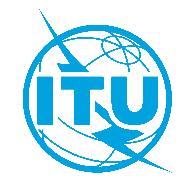 Unión Internacional de TelecomunicacionesOficina de Normalización de las TelecomunicacionesRef.:Circular TSB 133
FNC-2019/SPA:–	las Administraciones de los Estados 
Miembros de la Unión–	los Miembros de Sector del UIT-T;–	los Asociados del UIT-T;–	las Instituciones Académicas de la UITContacto:Stefano PolidoriA:–	las Administraciones de los Estados 
Miembros de la Unión–	los Miembros de Sector del UIT-T;–	los Asociados del UIT-T;–	las Instituciones Académicas de la UITTel.:+41 22 730 5858A:–	las Administraciones de los Estados 
Miembros de la Unión–	los Miembros de Sector del UIT-T;–	los Asociados del UIT-T;–	las Instituciones Académicas de la UITFax:+41 22 730 5853A:–	las Administraciones de los Estados 
Miembros de la Unión–	los Miembros de Sector del UIT-T;–	los Asociados del UIT-T;–	las Instituciones Académicas de la UITCorreo-e:tsbcar@itu.intCopia a:–	los Presidentes y Vicepresidentes 
de las Comisiones de Estudio;–	el Director de la Oficina de Desarrollo 
de las Telecomunicaciones;–	el Director de la Oficina 
de RadiocomunicacionesAsunto:Simposio sobre "el Automóvil Conectado del Futuro" (FNC-2019) en el Salón Internacional del Automóvil de Ginebra – Ginebra, 7 de marzo de 2019; y Reunión de la Colaboración sobre normas de comunicación en los STI en la Sede de la UIT – Ginebra, 8 de marzo de 2019Simposio sobre "el Automóvil Conectado del Futuro" (FNC-2019) en el Salón Internacional del Automóvil de Ginebra – Ginebra, 7 de marzo de 2019; y Reunión de la Colaboración sobre normas de comunicación en los STI en la Sede de la UIT – Ginebra, 8 de marzo de 2019Tourist Office for:Tel:Fax:AddressURLGeneva+41 (0) 22 909 70 00 +41 (0) 22 909 70 1118, rue du Mont-Blanc 
1201 Genevawww.geneve-tourisme.chMorges+41 (0) 21 801 32 33+41 (0) 21 801 31 30Rue du Château 1110 Morgeswww.morges.ch/Vaud+41 (0) 21 613 26 26+41 (0) 21 613 26 00Avenue d'Ouchy 60
Case Postale 164 1000 Lausanne 6www.vaudtourisme.ch/ Evian+33 (0) 450 75 04 26+33 (0) 450 75 61 08BP 18 - 74502 Evian-les-Bains Cedex
Francewww.eviantourism.comAnnecy+33 (0) 450 45 00 33+33 (0) 450 51 87 20Bonlieu 
1 rue Jean Jaurès, 74000 Annecy
Francewww.lac-annecy.comDivonne-les-Bains+33 (0) 450 20 01 22+33 (0) 450 20 00 40Rue des Bains - B.P. 90, 01220 Divonne-Les-Bains 
Francewww.divonnelesbains.comThis confirmation form should be sent directly to the hotel of your choiceINTERNATIONAL TELECOMMUNICATION UNION